Пятьдесят восьмая сессия шестого созываРЕШЕНИЕО внесении изменений в бюджет сельского поселения Боринский сельсовет  Липецкого муниципального района Липецкой области  Российской Федерации на 2024 год  и на плановый период 2025 и 2026 годов, принятый решением Совета депутатов сельского поселения Боринский сельсовет Липецкого муниципального района Липецкой области Российской Федерации от 25 декабря 2023 года № 161 Рассмотрев представленные администрацией сельского поселения Боринский сельсовет Липецкого муниципального района Липецкой области  изменения  в Бюджет сельского поселения Боринский сельсовет Липецкого муниципального района Липецкой области Российской федерации на 2024 год и на плановый период 2025 и 2026 годов, принятый решением Совета депутатов сельского поселения Боринский сельсовет Липецкого муниципального района Липецкой области Российской Федерации от 25 декабря 2023 года № 161,  руководствуясь Уставом сельского поселения Боринский сельсовет Липецкого муниципального района Липецкой области Российской Федерации, и учитывая решения постоянных депутатских комиссий, Совет депутатов сельского поселения Боринский сельсовет Липецкого муниципального района Липецкой области РЕШИЛ:1. Внести изменения в бюджет сельского поселения Боринский сельсовет Липецкого муниципального района Липецкой области  Российской Федерации на 2024 год и на плановый период 2025 и 2026 годов, утвержденный решением Совета депутатов сельского поселения Боринский сельсовет Липецкого муниципального района Липецкой области Российской Федерации  от 25 декабря 2023 года № 161 согласно приложению.2. Направить вышеуказанные изменения главе сельского поселения Боринский сельсовет Липецкого муниципального района Липецкой области  для подписания и обнародования.      3. Настоящее решение разместить для открытого доступа на видном месте в установленном режиме работы в помещении администрации сельского поселения, сельской библиотеке, сельском доме культуры, помещении почты, на доске объявлений и на официальном сайте администрации сельского поселения Боринский сельсовет в информационно-телекоммуникационной сети "Интернет".4. Настоящее решение вступает в силу со дня его обнародования.Председатель Совета депутатовБоринский сельсоветЛипецкого муниципального района                                             В.С. Бунеев                                                        Приложение к решению  Совета депутатов сельского поселения Боринский сельсовет Липецкого муниципального района Липецкой области от _______________ №___ Изменения  в бюджет сельского поселения Боринский сельсовет Липецкого муниципального района Липецкой области Российской Федерации 2024 год  и на плановый период 2025 и 2026 годовВнести изменения в Бюджет сельского поселения Боринский сельсовет Липецкого муниципального района Липецкой области Российской Федерации на 2024 год и плановый период 2025 и 2026 годов, утвержденного решением Совета депутатов сельского поселения Боринский сельсовет Липецкого муниципального района Липецкой области Российской Федерации от 25 декабря 2023 года №161 следующие изменения:         Утвердить бюджет сельского поселения Боринский сельсовет Липецкого муниципального района Липецкой области Российской Федерации на 2024 год по доходам в сумме  40 541 108,50  рублей, по расходам в сумме  41 770 108,50   рублей, на  плановый период: 2025  год по доходам в сумме  38 215 400,00 рублей , по расходам в сумме 38 215 400,00 рублей, в том числе условно утвержденные расходы 1 892 100,00  рублей и на 2026 год по доходам в сумме 39 109 300,00 рублей, по расходам  39 109 300,00 рублей, в том числе условно утвержденные расходы  3 870 900,00 рублей.Дефицит бюджета  составит 1 229 000,00( Один миллион двести двадцать девять тысяч) рублей 00 коп. Источником погашения являются остатки средств бюджета на 01.01.2024г.        Приложение №1 «Объём поступлений доходов бюджета сельского поселения Боринский сельсовет Липецкого муниципального района Липецкой области Российской Федерации на 2024 год и плановый период 2025 и 2026 годов» изложить в новой редакции согласно приложению);Приложение№2 «Объем плановых назначений бюджета сельского поселения Боринский сельсовет Липецкого муниципального района Липецкой области Российской Федерации  по видам доходов  на 2024 год и плановый период 2025 и 2026 годов» изложить в новой редакции согласно приложению);Приложение №3 "Распределение ассигнований бюджета сельского поселения Боринский сельсовет Липецкого муниципального района Липецкой области Российской Федерации по разделам и подразделам классификации расходов бюджетов Российской Федерации на 2024 год и плановый период 2025 и 2026 годов" изложить в новой редакции согласно приложению);Приложение №4 "Ведомственная структура расходов бюджета сельского поселения Боринский сельсовет Липецкого муниципального района Липецкой области Российской Федерации на 2024 год и плановый период 2025 и 2026 годов " изложить в новой редакции (согласно приложению);Приложение №5 "Распределение бюджетных ассигнований по разделам, подразделам, целевым статьям (муниципальным программам сельского поселения Боринский сельсовет Липецкого муниципального района Липецкой области Российской Федерации и непрограммным направлениям деятельности), группам видов расходов классификации расходов бюджетов Российской Федерации на 2024 год и плановый период 2025 и 2026 годов " изложить в новой редакции (согласно приложению);Приложение № 6 "Распределение бюджетных ассигнований по целевым статьям (муниципальным программам сельского поселения Боринский сельсовет Липецкого муниципального района Липецкой области Российской Федерации и непрограммным направлениям деятельности), группам видов расходов, разделам, подразделам классификации расходов бюджетов Российской Федерации на 2024 год и плановый период 2025 и 2026 годов " изложить в новой редакции (согласно приложению);Приложение № 8 "Объем межбюджетных трансфертов, передаваемых бюджету муниципального района на осуществление части полномочий по решению вопросов местного значения в соответствии с заключенными соглашениями на 2024 год и плановый период 2025 и 2026 годов " изложить в новой редакции (согласно приложению);Приложение №10 "Источники финансирования дефицита бюджета сельского поселения Боринский сельсовет Липецкого муниципального района Липецкой области Российской Федерации на 2024 год и на плановый период 2025 и 2026 годов" изложить в новой редакции (согласно приложению). Глава сельского поселения  Боринский сельсовет                                                                         Е.В.Воропаева 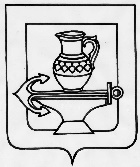 СОВЕТ ДЕПУТАТОВСЕЛЬСКОГО ПОСЕЛЕНИЯ БОРИНСКИЙ СЕЛЬСОВЕТ ЛИПЕЦКОГО МУНИЦИПАЛЬНОГО РАЙОНАЛИПЕЦКОЙ ОБЛАСТИ РОССИЙСКОЙ ФЕДЕРАЦИИ___________                                               _____Приложение 1Объём поступлений доходов бюджета сельского поселения Боринский сельсовет Липецкого муниципального района Липецкой области Российской Федерации на 2024 год и плановый период 2025 и 2026 годовОбъём поступлений доходов бюджета сельского поселения Боринский сельсовет Липецкого муниципального района Липецкой области Российской Федерации на 2024 год и плановый период 2025 и 2026 годовОбъём поступлений доходов бюджета сельского поселения Боринский сельсовет Липецкого муниципального района Липецкой области Российской Федерации на 2024 год и плановый период 2025 и 2026 годовОбъём поступлений доходов бюджета сельского поселения Боринский сельсовет Липецкого муниципального района Липецкой области Российской Федерации на 2024 год и плановый период 2025 и 2026 годовКод админ. доходовКод бюджетной классификацииНаименованиеСумма,руб.Сумма,руб.Сумма,руб.Код админ. доходовКод бюджетной классификацииНаименование2024 год2025 год2026 год1 00 00000 00 0000 000I. Доходы             36 765 800,00          37 841 200,00     38 708 700,00   1821 01 02000 01 0000 110Налог на доходы физических лиц                7 359 500,00            7 656 500,00       7 963 000,00   1821 05 01000 00 0000 110Налог, взимаемый в связи с применением упрощенной системы налогообложения             16 600 000,00          17 400 000,00     17 910 000,00   182 1 05 03000 00 0000 110Единый сельскохозяйственный налог                    15 000,00                 15 000,00            15 000,00   1821 06 01000 00 0000 110Налог на имущество физических лиц               1 710 000,00            1 730 000,00       1 750 000,00   1821 06 06000 00 0000 110Земельный налог             10 980 000,00          11 012 000,00     11 043 000,00   9011 11 05035 10 0000 120Доходы от сдачи в аренду имущества, находящегося в оперативном управлении органов управления поселений и созданных ими учреждений (за исключением имущества муниципальных бюджетных и автономных учреждений)                    27 700,00                 27 700,00            27 700,00   9011 14 02053 10 0000 410 Доходы от реализации иного имущества, находящегося в собственности сельских поселений (за исключением имущества муниципальных бюджетных и автономных учреждений, а также имущества муниципальных унитарных предприятий, в том числе казенных), в части реализации основных средств по указанному имуществу                    73 600,00                             -                           -     9012 00 00000 00 0000 000Безвозмездные поступления               3 775 308,50               374 200,00          400 600,00   9012 02 15001 10 0000 150Дотации бюджетам сельских поселений на выравнивание бюджетной обеспеченности из бюджета субъекта Российской Федерации                  569 717,50                             -                           -     9012 02 15002 10 0000 150Дотации бюджетам сельских поселений на поддержку мер по обеспечению сбалансированности бюджетов               1 883 814,00                             -                           -     9012 02 35118 10 0000 150Субвенции бюджетам сельских поселений на осуществление первичного воинского учета на территориях, где отсутствуют военные комиссариаты                  329 800,00               374 200,00          400 600,00   9012 02 40014 10 0000 150Межбюджетные трансферты, передаваемые бюджетам сельских поселений из бюджетов муниципальных районов на осуществление части полномочий по решению вопросов местного значения в соответствии с заключенными соглашениями                  791 977,00                             -                           -     9012 07 05030 10 0000 150Прочие безвозмездные поступления в бюджеты сельских поселений                  200 000,00                             -                           -     ВСЕГО ДОХОДОВ             40 541 108,50          38 215 400,00     39 109 300,00   Приложение 2Приложение 2Приложение 2Объем плановых назначений бюджета сельского поселения Боринский сельсовет Липецкого муниципального района Липецкой области Российской Федерации  по видам доходов
 на 2024 год и плановый период 2025 и 2026 годов Объем плановых назначений бюджета сельского поселения Боринский сельсовет Липецкого муниципального района Липецкой области Российской Федерации  по видам доходов
 на 2024 год и плановый период 2025 и 2026 годов Объем плановых назначений бюджета сельского поселения Боринский сельсовет Липецкого муниципального района Липецкой области Российской Федерации  по видам доходов
 на 2024 год и плановый период 2025 и 2026 годов Объем плановых назначений бюджета сельского поселения Боринский сельсовет Липецкого муниципального района Липецкой области Российской Федерации  по видам доходов
 на 2024 год и плановый период 2025 и 2026 годов Объем плановых назначений бюджета сельского поселения Боринский сельсовет Липецкого муниципального района Липецкой области Российской Федерации  по видам доходов
 на 2024 год и плановый период 2025 и 2026 годов Код бюджетной классификации Российской ФедерацииНаименование доходов2024 год2025 год2026   год00010000000000000000НАЛОГОВЫЕ И НЕНАЛОГОВЫЕ ДОХОДЫ 36 765 800,00     37 841 200,00    38 708 700,00   00010100000000000000НАЛОГИ НА ПРИБЫЛЬ, ДОХОДЫ   7 359 500,00       7 656 500,00      7 963 000,00   00010102000010000110Налог на доходы физических лиц   7 359 500,00       7 656 500,00      7 963 000,00   00010500000000000000НАЛОГИ НА СОВОКУПНЫЙ ДОХОД 16 615 000,00     17 415 000,00    17 925 000,00   00010501000000000110Налог, взимаемый в связи с применением упрощенной системы налогообложения 16 600 000,00     17 400 000,00    17 910 000,00   00010503000000000110Единый сельскохозяйственный налог        15 000,00            15 000,00           15 000,00   00010600000000000000НАЛОГИ НА ИМУЩЕСТВО 12 690 000,00     12 742 000,00    12 793 000,00   00010601000001000110Налог на имущество физических лиц   1 710 000,00       1 730 000,00      1 750 000,00   00010606000001000110Земельный налог 10 980 000,00     11 012 000,00    11 043 000,00   00011100000000000000ДОХОДЫ ОТ СДАЧИ В АРЕНДУ ИМУЩЕСТВА        27 700,00            27 700,00           27 700,00   00011400000000000000ДОХОДЫ ОТ ПРОДАЖИ МАТЕРИАЛЬНЫХ И НЕМАТЕРИАЛЬНЫХ АКТИВОВ        73 600,00                        -                          -     00020000000000000000БЕЗВОЗМЕЗДНЫЕ ПОСТУПЛЕНИЯ   3 775 308,50          374 200,00         400 600,00   ВСЕГО ДОХОДОВ 40 541 108,50     38 215 400,00    39 109 300,00   Приложение 3Распределение ассигнований бюджета  сельского поселения Боринский сельсовет Липецкого муниципального района Липецкой области Российской Федерации  по разделам и подразделам классификации расходов бюджетов Российской Федерации 
на 2024 год и плановый период 2025 и 2026 годовРаспределение ассигнований бюджета  сельского поселения Боринский сельсовет Липецкого муниципального района Липецкой области Российской Федерации  по разделам и подразделам классификации расходов бюджетов Российской Федерации 
на 2024 год и плановый период 2025 и 2026 годовРаспределение ассигнований бюджета  сельского поселения Боринский сельсовет Липецкого муниципального района Липецкой области Российской Федерации  по разделам и подразделам классификации расходов бюджетов Российской Федерации 
на 2024 год и плановый период 2025 и 2026 годовРаспределение ассигнований бюджета  сельского поселения Боринский сельсовет Липецкого муниципального района Липецкой области Российской Федерации  по разделам и подразделам классификации расходов бюджетов Российской Федерации 
на 2024 год и плановый период 2025 и 2026 годовРаспределение ассигнований бюджета  сельского поселения Боринский сельсовет Липецкого муниципального района Липецкой области Российской Федерации  по разделам и подразделам классификации расходов бюджетов Российской Федерации 
на 2024 год и плановый период 2025 и 2026 годовРаспределение ассигнований бюджета  сельского поселения Боринский сельсовет Липецкого муниципального района Липецкой области Российской Федерации  по разделам и подразделам классификации расходов бюджетов Российской Федерации 
на 2024 год и плановый период 2025 и 2026 годовНаименованиеРазделПодразделСумма , руб.Сумма , руб.Сумма , руб.НаименованиеРазделПодраздел2024 год2025 год2026 годВсего    41 770 108,50    38 215 400,00     39 109 300,00   Общегосударственные вопросы01    11 143 446,00    10 100 246,00    10 101 446,00   Функционирование высшего должностного лица субъекта Российской Федерации и муниципального образования" подлежат отражению расходы на содержание президентов республик в составе Российской Федерации, глав администраций субъектов Российской Федерации и органов местного самоуправления, а также аппаратов указанных должностных лиц0102      1 209 246,00      1 209 246,00       1 209 246,00   Функционирование Правительства Российской Федерации, высших исполнительных органов государственной власти субъектов Российской Федерации, местных администраций 0104      8 666 400,00      7 814 200,00       7 814 200,00   Обеспечение деятельности финансовых, налоговых и таможенных органов и органов финансового (финансово-бюджетного) надзора0106         197 600,00                      -                        -     Резервные фонды0111         240 000,00         250 000,00         250 000,00   Другие общегосударственные вопросы0113         830 200,00         826 800,00         828 000,00   Национальная оборона02        329 800,00        374 200,00         400 600,00   Мобилизация и вневойсковая подготовка0203         329 800,00         374 200,00         400 600,00   Национальная безопасность и правоохранительная деятельность03        340 000,00        340 000,00         340 000,00   Обеспечение пожарной безопасности0310         340 000,00         340 000,00         340 000,00   Национальная экономика04         848 277,00                      -                        -     0409         791 977,00                      -                        -     Другие вопросы в области национальной экономики0412           56 300,00                      -                        -     Жилищно-коммунальное хозяйство05    13 519 785,50    10 206 854,00      9 094 954,00   Благоустройство0503    13 519 785,50    10 206 854,00       9 094 954,00   Культура, кинематография 08    15 158 800,00    14 882 000,00    14 882 000,00   Культура0801    15 158 800,00    14 882 000,00     14 882 000,00   Социальная политика10        326 400,00        316 400,00         316 400,00   Пенсионное обеспечение1001         316 400,00         316 400,00         316 400,00   Социальное обеспечение населения1003           10 000,00                      -                        -     Физическая культура и спорт11        100 000,00        100 000,00         100 000,00   Физическая культура1101         100 000,00         100 000,00         100 000,00   Обслуживание государственного (муниципального) долга13            3 600,00            3 600,00             3 000,00   Обслуживание государственного (муниципального) внутреннего долга1301            3 600,00            3 600,00             3 000,00   Условно утвержденные расходы                      -     1 892 100,00    3 870 900,00   Приложение 4Ведомственная структура расходов бюджета сельского поселения Боринский сельсовет Липецкого муниципального района Липецкой области Российской Федерации  на 2024 год и плановый период 2025 и 2026 годовВедомственная структура расходов бюджета сельского поселения Боринский сельсовет Липецкого муниципального района Липецкой области Российской Федерации  на 2024 год и плановый период 2025 и 2026 годовВедомственная структура расходов бюджета сельского поселения Боринский сельсовет Липецкого муниципального района Липецкой области Российской Федерации  на 2024 год и плановый период 2025 и 2026 годовВедомственная структура расходов бюджета сельского поселения Боринский сельсовет Липецкого муниципального района Липецкой области Российской Федерации  на 2024 год и плановый период 2025 и 2026 годовВедомственная структура расходов бюджета сельского поселения Боринский сельсовет Липецкого муниципального района Липецкой области Российской Федерации  на 2024 год и плановый период 2025 и 2026 годовВедомственная структура расходов бюджета сельского поселения Боринский сельсовет Липецкого муниципального района Липецкой области Российской Федерации  на 2024 год и плановый период 2025 и 2026 годовВедомственная структура расходов бюджета сельского поселения Боринский сельсовет Липецкого муниципального района Липецкой области Российской Федерации  на 2024 год и плановый период 2025 и 2026 годовВедомственная структура расходов бюджета сельского поселения Боринский сельсовет Липецкого муниципального района Липецкой области Российской Федерации  на 2024 год и плановый период 2025 и 2026 годовНаименованиеГлавный распорядительРазделПодразделЦелевая статьяВид расходовСумма,руб.Сумма,руб.Сумма,руб.НаименованиеГлавный распорядительРазделПодразделЦелевая статьяВид расходов2024 год2025 год2026 год123456789Администрация сельского поселения Боринский сельсовет Липецкого муниципального района Липецкой области Российской Федерации901             41 770 108,50           38 215 400,00             39 109 300,00   Общегосударственные вопросы90101            11 143 446,00          10 100 246,00            10 101 446,00   Функционирование высшего должностного лица субъекта Российской Федерации и муниципального образования9010102              1 209 246,00            1 209 246,00              1 209 246,00   Муниципальная  программа"Устойчивое развитие сельского поселения Боринский сельсовет Липецкого муниципального района на 2014-2030 годы"901010201 0 00 0000              1 209 246,00            1 209 246,00              1 209 246,00   Подпрограмма "Создание системы эффективного муниципального управления в Боринском сельском поселении на 2014-2030г.г."901010201 4 00 0000               1 209 246,00             1 209 246,00               1 209 246,00   Основное мероприятие  "Расходы на содержание главы сельского поселения" 901010201 4 05 00000               1 209 246,00             1 209 246,00               1 209 246,00    Расходы по начислению на выплаты по оплате труда главе сельского поселения  901010201 4 05 02110                  268 339,00                268 339,00                  268 339,00   Расходы на выплаты персоналу в целях обеспечения
выполнения функций государственными (муниципальными)
органами, казенными учреждениями, органами управления
государственными внебюджетными фондами901010201 4 05 02110100                  268 339,00                268 339,00                  268 339,00    Расходы на выплаты по оплате труда главе сельского поселения901010201 4 05 02111                  888 543,00                888 543,00                  888 543,00   Расходы на выплаты персоналу в целях обеспечения
выполнения функций государственными (муниципальными)
органами, казенными учреждениями, органами управления
государственными внебюджетными фондами901010201 4 05 02111100                  888 543,00                888 543,00                  888 543,00   Расходы по обеспечению функций главы сельского поселения901010201 4 05 02120                    52 364,00                  52 364,00                    52 364,00   Расходы на выплаты персоналу в целях обеспечения
выполнения функций государственными (муниципальными)
органами, казенными учреждениями, органами управления
государственными внебюджетными фондами901010201 4 05 02120100                    52 364,00                  52 364,00                    52 364,00   Функционирование Правительства Российской Федерации, высших исполнительных органов государственной власти субъектов Российской Федерации, местных администраций9010104               8 666 400,00             7 814 200,00               7 814 200,00   Муниципальная  программа"Устойчивое развитие сельского поселения Боринский сельсовет Липецкого муниципального района на 2014-2030 годы"901010401 0 00 0000               8 666 400,00             7 814 200,00               7 814 200,00   Подпрограмма "Создание системы эффективного муниципального управления в Боринском сельском поселении на 2014-2030г.г."901010401 4 00 0000               8 666 400,00             7 814 200,00               7 814 200,00   Основное мероприятие "Расходы на содержание работников органов местного самоуправления Боринского сельского поселения " 901010401 4 06 00000               8 666 400,00             7 814 200,00               7 814 200,00   Расходы по начислению на выплаты по оплате труда работников органов местного самоуправления901010401 4 06 03110               1 449 053,00             1 449 053,00               1 449 053,00   Расходы на выплаты персоналу в целях обеспечения
выполнения функций государственными (муниципальными)
органами, казенными учреждениями, органами управления
государственными внебюджетными фондами901010401 4 06 03110100               1 449 053,00             1 449 053,00               1 449 053,00   Расходы на выплаты по оплате труда муниципальных служащих органов местного самоуправления901010401 4 06 03111                  964 090,00                964 090,00                  964 090,00   Расходы на выплаты персоналу в целях обеспечения
выполнения функций государственными (муниципальными)
органами, казенными учреждениями, органами управления
государственными внебюджетными фондами901010401 4 06 03111100                  964 090,00                964 090,00                  964 090,00   Расходы на выплаты по оплате труда немуниципальных служащих органов местного самоуправления901010401 4 06 03112               3 834 100,00             3 834 100,00               3 834 100,00   Расходы на выплаты персоналу в целях обеспечения
выполнения функций государственными (муниципальными)
органами, казенными учреждениями, органами управления
государственными внебюджетными фондами901010401 4 06 03112100               3 834 100,00             3 834 100,00               3 834 100,00   Расходы по обеспечению функций органов местного самоуправления901010401 4 06 03120               2 419 157,00             1 566 957,00               1 566 957,00   Расходы на выплаты персоналу в целях обеспечения
выполнения функций государственными (муниципальными)
органами, казенными учреждениями, органами управления
государственными внебюджетными фондами901010401 4 06 03120100                    85 931,00                  66 531,00                    66 531,00   Закупка товаров, работ и услуг для государственных (муниципальных) нужд)901010401 4 06 03120200               1 833 226,00             1 000 426,00               1 000 426,00   Иные бюджетные ассигнования901010401 4 06 03120800                  500 000,00                500 000,00                  500 000,00   Обеспечение деятельности финансовых, налоговых и таможенных органов и органов финансового (финансово-бюджетного) надзора9010106                  197 600,00                              -                                   -     Муниципальная  программа"Устойчивое развитие сельского поселения Боринский сельсовет Липецкого муниципального района на 2014-2024 годы"901010601 0 00 00000                  197 600,00                              -                                   -     Подпрограмма "Создание системы эффективного муниципального управления в Боринском сельском поселении на 2014-2030г.г."901010601 4 00 00000                  197 600,00                              -                                   -     Основное мероприятие  "Межбюджетные трансферты муниципальному району на передачу полномочий по вопросам местного значения "901010601 4 09 00000                  197 600,00                              -                                  -     Расходы по передаче полномочий  муниципальному району по осуществлению контроля за исполнением бюджета поселения901010601 4 09 40320                  133 000,00                              -                                  -     Межбюджетные трансферты901010601 4 09 40320500                  133 000,00                              -                                  -     Расходы по передаче полномочий  муниципальному району по осуществлению внешнего муниципального финансового контроля901010601 4 09 40330                    64 600,00                              -                                  -     Межбюджетные трансферты901010601 4 09 40330500                    64 600,00                              -                                  -     Резервные фонды9010111                  240 000,00                250 000,00                  250 000,00   Непрограмные расходы местного бюджета 901011199 0 00 00000                  240 000,00                250 000,00                  250 000,00   Иные мероприятия в рамках непрограиных расходов местного бюжета по непрограмному направлению расходов в рамках непрограмных расходов901011199 9 00 00000                  240 000,00                250 000,00                  250 000,00   Резервный фонд по непрограмному направлению расходов в рамках непрограмных расходов901011199 9 00 09920                  240 000,00                250 000,00                  250 000,00   Иные бюджетные ассигнования901011199 9 00 09920800                  240 000,00                250 000,00                  250 000,00   Другие общегосударственные вопросы9010113                  830 200,00                826 800,00                  828 000,00   Муниципальная  программа"Устойчивое развитие сельского поселения Боринский сельсовет Липецкого муниципального района на 2014-2030годы"901011301 0 00 00000                  830 200,00                826 800,00                  828 000,00   Подпрограмма "Обеспечение безопасности человека на территории Боринского сельского поселения в 2014-2030г.г."901011301 3 00 00000                  285 600,00                218 400,00                  218 400,00   Основное мероприятие - "Количество мест массового пребывания людей и других мест возможного совершения противоправных, террористических и экстремистских действий, оборудованных системами видеонаблюдения"901011301 3 03 00000                  158 400,00                158 400,00                  158 400,00   Расходы по осуществлению мероприятий по количеству мест массового пребывания людей и других мест возможного совершения противоправных, террористических и экстремистских действий, оборудованных системами видеонаблюдения901011301 3 03 40050                  158 400,00                158 400,00                  158 400,00   Закупка товаров, работ и услуг для государственных
(муниципальных) нужд901011301 3 03 40050200                  158 400,00                158 400,00                  158 400,00   Основное мероприятие - "Автоматизированная система оповещения на территории сельского поселения "901011301 3 04 00000                  127 200,00                  60 000,00                    60 000,00   Расходы по автоматизированной системе оповещения сельского поселения
 901011301 3 04 40090                  127 200,00                  60 000,00                    60 000,00   Закупка товаров, работ и услуг для государственных
(муниципальных) нужд901011301 3 04 40090200                  127 200,00                  60 000,00                    60 000,00   Подпрограмма "Создание системы эффективного муниципального управления в Боринском сельском поселении на 2014-2030г.г."901011301 4 00 00000                  544 600,00                608 400,00                  609 600,00   Основное мероприятие "Муниципальное управление"901011301 4 01 00000                    90 600,00                  90 600,00                    90 600,00   Расходы по муниципальному управлению901011301 4 01 40150                    90 600,00                  90 600,00                    90 600,00   Закупка товаров, работ и услуг для государственных
(муниципальных) нужд901011301 4 01 40150200                    90 600,00                  90 600,00                    90 600,00   Основное мероприятие - "Совершенствование системы управления муниципальным имуществом и земельными участками сельского поселения"901011301 4 04 00000                    21 200,00                  17 800,00                    19 000,00   Расходы на  совершенствование системы управления муниципальным имуществом и земельными участками сельского поселения .901011301 4 04 40120                    21 200,00                  17 800,00                    19 000,00   Закупка товаров, работ и услуг для государственных
(муниципальных) нужд901011301 4 04 40120200                    21 200,00                  17 800,00                    19 000,00   Основное мероприятие - "Другие общегосударственные вопросы"901011301 4 08 00000                  432 800,00                500 000,00                  500 000,00   Расходы по другим общегосударственным вопросам901011301 4 08 40310                  432 800,00                500 000,00                  500 000,00   Закупка товаров, работ и услуг для государственных
(муниципальных) нужд901011301 4 08 40310200                  432 800,00                500 000,00                  500 000,00   Национальная оборона90102                  329 800,00                374 200,00                  400 600,00   Мобилизационная и вневойсковая подготовка9010203                  329 800,00                374 200,00                  400 600,00   Непрограмные расходы местного бюджета 901020399 0 00 00000                  329 800,00                374 200,00                  400 600,00   Иные мероприятия в рамках непрограмных расходов местного бюжета по непрограмному направлению расходов в рамках непрограмных расходов901020399 9 00 00000                  329 800,00                374 200,00                  400 600,00   Осуществление полномочий по первичному воинскому учету, на территориях, где отсутствуют военные комиссариаты по непрограмному направлению расходов в рамках непрограмных расходов901020399 9 00 51180                  329 800,00                374 200,00                  400 600,00   Расходы на выплаты персоналу в целях обеспечения
выполнения функций государственными (муниципальными)
органами, казенными учреждениями, органами управления
государственными внебюджетными фондами901020399 9 00 51180100                  302 400,00                346 800,00                  373 200,00   Закупка товаров, работ и услуг для государственных
(муниципальных) нужд901020399 9 00 51180200                    27 400,00                  27 400,00                    27 400,00   Национальная безопасность и правоохранительная деятельность90103                  340 000,00                340 000,00                  340 000,00   Обеспечение пожарной безопасности9010310                  340 000,00                340 000,00                  340 000,00   Муниципальная  программа "Устойчивое развитие сельского поселения  Боринский сельсовет Липецкого муниципального района на 2014-2030 годы"901031001 0 00 00000                  340 000,00                340 000,00                  340 000,00   Подпрограмма "Обеспечение безопасности человека на территории Боринского сельского поселения в 2014-2030г.г."901031001 3 00 00000                  340 000,00                340 000,00                  340 000,00   Основное мероприятие "Пожарная безопасность на территории сельского поселения"901031001 3 02 00000                  340 000,00                340 000,00                  340 000,00    Расходы на пожарную безопасность на территории сельского поселения 901031001 3 02 40100                  340 000,00                340 000,00                  340 000,00   Закупка товаров, работ и услуг для государственных
(муниципальных) нужд901031001 3 02 40100200                  340 000,00                340 000,00                  340 000,00   Национальная экономика90104                  848 277,00                              -                                   -     Дорожное хозяйство (дорожные фонды)9010409                  791 977,00                              -                                   -     Непрограмные расходы местного бюджета 901040999 0 00 00000                  791 977,00                              -                                   -     Иные мероприятия в рамках непрограмных расходов местного бюжета по непрограмному направлению расходов в рамках непрограмных расходов901040999 9 00 00000                  791 977,00                              -                                  -     Содержание дорог за счет переданных муниципальным районом полномочий901040999 9 00 41500                  791 977,00                              -                                  -     Закупка товаров, работ и услуг для государственных
(муниципальных) нужд901040999 9 00 41500200                  791 977,00                              -                                  -     Другие вопросы в области национальной экономики9010412                    56 300,00                              -                                   -     Муниципальная  программа"Устойчивое развитие сельского поселения Боринский сельсовет Липецкого муниципального района на 2014-2030 годы"901041201 0 00 00000                    56 300,00                              -                                   -     Подпрограмма "Создание системы эффективного муниципального управления в Боринском сельском поселении на 2014-2030г.г."901041201 4 00 00000                    56 300,00                              -                                   -     Основное мероприятие "Межбюджетные трансферты муниципальному району на передачу полномочий по вопросам местного значения "901041201 4 09 00000                    56 300,00                              -                                  -     Расходы по передаче полномочий в сфере закупок901041201 4 09 40340                    56 300,00                              -                                  -     Межбюджетные трансферты901041201 4 09 40340500                    56 300,00                              -                                  -     Жилищно-коммунальное хозяйство90105             13 519 785,50           10 206 854,00               9 094 954,00   Благоустройство9010503             13 519 785,50           10 206 854,00               9 094 954,00   Муниципальная  программа "Устойчивое развитие сельского поселения Боринский сельсовет Липецкого муниципального района на 2014-2030 годы"901050301 0 00 00000             13 319 785,50           10 006 854,00               8 894 954,00   Подпрограмма "Повышение уровня благоустройства на территории Боринского сельского поселения в 2014-2030 г.г."901050301 1 00 00000             13 319 785,50           10 006 854,00               8 894 954,00   Основное мероприятие  "Уличное освещение территорий населенных пунктов сельского поселения"           901050301 1 01 00000               4 309 100,00             4 200 000,00               4 200 000,00    Реализация направления расходов основного мероприятия "Уличное освещение территорий населенных пунктов сельского поселения"           901050301 1 01 40040               4 309 100,00             4 200 000,00               4 200 000,00   Закупка товаров, работ и услуг для государственных
(муниципальных) нужд901050301 1 01 40040200               4 309 100,00             4 200 000,00               4 200 000,00   Основное мероприятие  "Организация и содержание мест захоронения, памятников"901050301 1 02 00000                  400 000,00                400 000,00                  400 000,00   Реализация направления расходов основного мероприятия  "Организация и содержание мест захоронения, памятников"901050301 1 02 40060                  400 000,00                400 000,00                  400 000,00   Закупка товаров, работ и услуг для государственных
(муниципальных) нужд901050301 1 02 40060200                  400 000,00                400 000,00                  400 000,00   Основное мероприятие  "Озеленение, благоустройство территории населенных пунктов сельского поселения"901050301 1 03 00000                  100 000,00                100 000,00                  100 000,00   Реализация направления расходов основного мероприятия  "Озеленение, благоустройство территории населенных пунктов сельского поселения"901050301 1 03 40070                  100 000,00                100 000,00                  100 000,00   Закупка товаров, работ и услуг для государственных
(муниципальных) нужд901050301 1 03 40070200                  100 000,00                100 000,00                  100 000,00   Основное мероприятие - "Организация сбора и вывоза бытовых отходов и мусора"901050301 1 04 00000               3 200 000,00             3 200 000,00               2 200 000,00   Расходы по организации сбора  и вывоза бытовых отходов и мусора901050301 1 04 40080               3 200 000,00             3 200 000,00               2 200 000,00   Закупка товаров, работ и услуг для государственных
(муниципальных) нужд901050301 1 04 40080200               3 200 000,00             3 200 000,00               2 200 000,00   Основное мероприятие "Проведение мероприятий по благоустройству Боринского сельского поселения"901050301 1 05 00000               5 310 685,50             2 106 854,00               1 994 954,00   Прочие расходы по благоустройству, отлов безнадзорных животных901050301 1 05 00099                  100 000,00                  40 000,00                    40 000,00   Закупка товаров, работ и услуг для государственных
(муниципальных) нужд901050301 1 05 00099200                  100 000,00                  40 000,00                    40 000,00   Реализация направления расходов основного мероприятия   "Проведение мероприятий по благоустройству Боринского сельского поселения"901050301 1 0599999               5 210 685,50             2 066 854,00               1 954 954,00   Закупка товаров, работ и услуг для государственных
(муниципальных) нужд901050301 1 05 99999200               5 210 685,50             2 066 854,00               1 954 954,00   Муниципальная  программа "Энергосбережение и повышение энергетической эффективности в сельском поселении  Боринский сельсовет Липецкого муниципального района на 2014-2030 годы"901050302 0 00 00000                 100 000,00               100 000,00                 100 000,00   Основное мероприятие - "Энергосбережение и повышение энергетической эффективности в сельском поселении Боринский сельсовет Липецкого муниципального района  на 2014-2030 годы"901050302 0 02 00000                  100 000,00                100 000,00                  100 000,00   Расходы по организации работ по энергосбережению901050302 0 02 40500                  100 000,00                100 000,00                  100 000,00   Закупка товаров, работ и услуг для государственных
(муниципальных) нужд901050302 0 02 40500200                  100 000,00                100 000,00                  100 000,00   Муниципальная программа "Формирование современной городской среды на территории сельского поселения Боринский сельсовет Липецкого муниципального района на 2018-2030годы"901050304 0 00 00000                 100 000,00               100 000,00                 100 000,00   Подпрограмма "Повышение уровня благоустройства общественных территорий Боринского сельского поселения в 2018-2030 годы"901050304 1 00 00000                  100 000,00                100 000,00                  100 000,00   Основное мероприятие  "Проведение мероприятий по благоустройству общественных территорий Боринского сельского поселения"901050304 1 01 00000                  100 000,00                100 000,00                  100 000,00   Расходы по благоустройству общественных территорий901050304 1 01 40045                  100 000,00                100 000,00                  100 000,00   Закупка товаров, работ и услуг для государственных
(муниципальных) нужд901050304 1 01 40045200                  100 000,00                100 000,00                  100 000,00   Культура, кинематография 90108            15 158 800,00          14 882 000,00            14 882 000,00   Культура9010801             15 158 800,00           14 882 000,00             14 882 000,00   Муниципальная программа "Устойчивое развитие сельского поселения Боринский сельсовет Липецкого муниципального района на 2014-2030 годы"901080101 0 00 00000             15 158 800,00           14 882 000,00             14 882 000,00   Подпрограмма "Развитие социальной сферы в Боринском сельском поселении в 2014-2030г.г."901080101 2 00 00000             15 158 800,00           14 882 000,00             14 882 000,00   Основное мероприятие "Развитие культуры сельского поселения Боринский сельсовет"901080101 2 01 00000             15 158 800,00           14 882 000,00             14 882 000,00   Расходы на развитие культуры в сельском поселении 901080101 2 01 40020             15 158 800,00           14 882 000,00             14 882 000,00   Закупка товаров, работ и услуг для государственных
(муниципальных) нужд901080101 2 01 40020200                  676 800,00                400 000,00                  400 000,00   Предоставление субсидий бюджетным, автономным
учреждениям и иным некоммерческим организациям901080101 2 01 40020600             14 482 000,00           14 482 000,00             14 482 000,00   Социальная политика90110                 326 400,00               316 400,00                 316 400,00   Пенсионное обеспечение9011001                  316 400,00                316 400,00                  316 400,00   Муниципальная программа "Устойчивое развитие сельского поселения Боринский сельсовет Липецкого муниципального района на 2014-2030 годы"901100101 0 00 00000                  316 400,00                316 400,00                  316 400,00   Подпрограмма "Создание системы эффективного муниципального управления в Боринском сельском поселении на 2014-2030г.г." 901100101 4 00 00000                 316 400,00               316 400,00                 316 400,00   Основное мероприятие  "Социальная поддержка отдельных категорий граждан"901100101 4 07 00000                  316 400,00                316 400,00                  316 400,00   Расходы по пенсионным выплатам901100101 4 07 40300                  316 400,00                316 400,00                  316 400,00   Социальное обеспечение и иные выплаты населению901100101 4 07 40300300                  316 400,00                316 400,00                  316 400,00   Социальное обеспечение населения9011003                    10 000,00   Непрограмные расходы местного бюджета 901100399 0 00 00000                    10 000,00   Иные мероприятия в рамках непрограмных расходов местного бюжета по непрограмному направлению расходов в рамках непрограмных расходов901100399 9 00 00000                    10 000,00   Резервный фонд по непрограмному направлению расходов в рамках непрограмных расходов901100399 9 00 09920                    10 000,00   Социальное обеспечение и иные выплаты населению901100399 9 00 09920300                    10 000,00                              -                                  -     Физическая культура и спорт90111                  100 000,00                100 000,00                  100 000,00   Физическая культура 9011101                  100 000,00                100 000,00                  100 000,00   Муниципальная программа "Устойчивое развитие сельского поселения Боринский сельсовет Липецкого муниципального района на 2014-2030 годы"901110101 0 00 00000                  100 000,00                100 000,00                  100 000,00   Подпрограмма "Развитие социальной сферы в Боринском сельском поселении в 2014-2030г.г."901110101 2 00 00000                  100 000,00                100 000,00                  100 000,00   Основное мероприятие "Развитие физической культуры и спорта в сельском поселении"901110101 2 03 00000                  100 000,00                100 000,00                  100 000,00     Расходы на развитие физической культуры и спорта в сельском поселении 901110101 2 03 40030                  100 000,00                100 000,00                  100 000,00   Закупка товаров, работ и услуг для государственных
(муниципальных) нужд901110101 2 03 40030200                  100 000,00                100 000,00                  100 000,00   Обслуживание государственного (муниципального) долга90113                      3 600,00                    3 600,00                      3 000,00   Обслуживание государственного (муниципального) внутреннего долга9011301                      3 600,00                    3 600,00                      3 000,00   Муниципальная программа "Устойчивое развитие сельского поселения Боринский сельсовет Липецкого муниципального района на 2014-2030 годы"901130101 0 00 00000                      3 600,00                    3 600,00                      3 000,00   Подпрограмма "Создание системы эффективного муниципального управления в Боринском сельском поселении на 2014-2030г.г." 901130101 4 00 00000                      3 600,00                    3 600,00                      3 000,00   Основное мероприятие "Обслуживание муниципального долга"901130101 4 13 00000                      3 600,00                    3 600,00                      3 000,00   Обслуживание муниципального долга901130101 4 13 40370                      3 600,00                    3 600,00                      3 000,00   Обслуживание государственного (муниципального) долга 901130101 4 13 40370700                      3 600,00                    3 600,00                      3 000,00   Условно утвержденные расходы                                 -               1 892 100,00               3 870 900,00   ВСЕГО:             41 770 108,50           38 215 400,00             39 109 300,00   Приложение 5Приложение 5Приложение 5Приложение 5Распределение бюджетных ассигнований по разделам, подразделам, целевым статьям (муниципальным программам сельского поселения Боринский сельсовет Липецкого муниципального района Липецкой области Российской Федерации  и непрограммным направлениям деятельности), группам видов расходов классификации расходов бюджетов Российской Федерации на 2024 год и плановый период 2025 и 2026 годов Распределение бюджетных ассигнований по разделам, подразделам, целевым статьям (муниципальным программам сельского поселения Боринский сельсовет Липецкого муниципального района Липецкой области Российской Федерации  и непрограммным направлениям деятельности), группам видов расходов классификации расходов бюджетов Российской Федерации на 2024 год и плановый период 2025 и 2026 годов Распределение бюджетных ассигнований по разделам, подразделам, целевым статьям (муниципальным программам сельского поселения Боринский сельсовет Липецкого муниципального района Липецкой области Российской Федерации  и непрограммным направлениям деятельности), группам видов расходов классификации расходов бюджетов Российской Федерации на 2024 год и плановый период 2025 и 2026 годов Распределение бюджетных ассигнований по разделам, подразделам, целевым статьям (муниципальным программам сельского поселения Боринский сельсовет Липецкого муниципального района Липецкой области Российской Федерации  и непрограммным направлениям деятельности), группам видов расходов классификации расходов бюджетов Российской Федерации на 2024 год и плановый период 2025 и 2026 годов Распределение бюджетных ассигнований по разделам, подразделам, целевым статьям (муниципальным программам сельского поселения Боринский сельсовет Липецкого муниципального района Липецкой области Российской Федерации  и непрограммным направлениям деятельности), группам видов расходов классификации расходов бюджетов Российской Федерации на 2024 год и плановый период 2025 и 2026 годов Распределение бюджетных ассигнований по разделам, подразделам, целевым статьям (муниципальным программам сельского поселения Боринский сельсовет Липецкого муниципального района Липецкой области Российской Федерации  и непрограммным направлениям деятельности), группам видов расходов классификации расходов бюджетов Российской Федерации на 2024 год и плановый период 2025 и 2026 годов Распределение бюджетных ассигнований по разделам, подразделам, целевым статьям (муниципальным программам сельского поселения Боринский сельсовет Липецкого муниципального района Липецкой области Российской Федерации  и непрограммным направлениям деятельности), группам видов расходов классификации расходов бюджетов Российской Федерации на 2024 год и плановый период 2025 и 2026 годов Распределение бюджетных ассигнований по разделам, подразделам, целевым статьям (муниципальным программам сельского поселения Боринский сельсовет Липецкого муниципального района Липецкой области Российской Федерации  и непрограммным направлениям деятельности), группам видов расходов классификации расходов бюджетов Российской Федерации на 2024 год и плановый период 2025 и 2026 годов  НаименованиеРазделПодразделЦелевая статьяВид расходовСумма,руб.Сумма,руб.Сумма,руб. НаименованиеРазделПодразделЦелевая статьяВид расходов2024 год2025 год2026 год12345678Общегосударственные вопросы01      11 143 446,00         10 100 246,00     10 101 446,00   Функционирование высшего должностного лица субъекта Российской Федерации и муниципального образования0102        1 209 246,00           1 209 246,00       1 209 246,00   Муниципальная  программа"Устойчивое развитие сельского поселения Боринский сельсовет Липецкого муниципального района на 2014-2030 годы"010201 0 00 0000        1 209 246,00           1 209 246,00       1 209 246,00   Подпрограмма "Создание системы эффективного муниципального управления в Боринском сельском поселении на 2014-2030г.г."010201 4 00 0000        1 209 246,00           1 209 246,00        1 209 246,00   Основное мероприятие  "Расходы на содержание главы сельского поселения" 010201 4 05 00000        1 209 246,00           1 209 246,00        1 209 246,00    Расходы по начислению на выплаты по оплате труда главе сельского поселения  010201 4 05 02110           268 339,00              268 339,00           268 339,00   Расходы на выплаты персоналу в целях обеспечения
выполнения функций государственными (муниципальными)
органами, казенными учреждениями, органами управления
государственными внебюджетными фондами010201 4 05 02110100           268 339,00              268 339,00           268 339,00    Расходы на выплаты по оплате труда главе сельского поселения010201 4 05 02111           888 543,00              888 543,00           888 543,00   Расходы на выплаты персоналу в целях обеспечения
выполнения функций государственными (муниципальными)
органами, казенными учреждениями, органами управления
государственными внебюджетными фондами010201 4 05 02111100           888 543,00              888 543,00           888 543,00   Расходы по обеспечению функций главы сельского поселения010201 4 05 02120             52 364,00                52 364,00             52 364,00   Расходы на выплаты персоналу в целях обеспечения
выполнения функций государственными (муниципальными)
органами, казенными учреждениями, органами управления
государственными внебюджетными фондами010201 4 05 02120100             52 364,00                52 364,00             52 364,00   Функционирование Правительства Российской Федерации, высших исполнительных органов государственной власти субъектов Российской Федерации, местных администраций0104        8 666 400,00           7 814 200,00        7 814 200,00   Муниципальная  программа"Устойчивое развитие сельского поселения Боринский сельсовет Липецкого муниципального района на 2014-2030 годы"010401 0 00 0000        8 666 400,00           7 814 200,00        7 814 200,00   Подпрограмма "Создание системы эффективного муниципального управления в Боринском сельском поселении на 2014-2030г.г."010401 4 00 0000        8 666 400,00           7 814 200,00        7 814 200,00   Основное мероприятие "Расходы на содержание работников органов местного самоуправления Боринского сельского поселения " 010401 4 06 00000        8 666 400,00           7 814 200,00        7 814 200,00   Расходы по начислению на выплаты по оплате труда работников органов местного самоуправления010401 4 06 03110        1 449 053,00           1 449 053,00        1 449 053,00   Расходы на выплаты персоналу в целях обеспечения
выполнения функций государственными (муниципальными)
органами, казенными учреждениями, органами управления
государственными внебюджетными фондами010401 4 06 03110100        1 449 053,00           1 449 053,00        1 449 053,00   Расходы на выплаты по оплате труда муниципальных служащих органов местного самоуправления010401 4 06 03111           964 090,00              964 090,00           964 090,00   Расходы на выплаты персоналу в целях обеспечения
выполнения функций государственными (муниципальными)
органами, казенными учреждениями, органами управления
государственными внебюджетными фондами010401 4 06 03111100           964 090,00              964 090,00           964 090,00   Расходы на выплаты по оплате труда немуниципальных служащих органов местного самоуправления010401 4 06 03112        3 834 100,00           3 834 100,00        3 834 100,00   Расходы на выплаты персоналу в целях обеспечения
выполнения функций государственными (муниципальными)
органами, казенными учреждениями, органами управления
государственными внебюджетными фондами010401 4 06 03112100        3 834 100,00           3 834 100,00        3 834 100,00   Расходы по обеспечению функций органов местного самоуправления010401 4 06 03120        2 419 157,00           1 566 957,00        1 566 957,00   Расходы на выплаты персоналу в целях обеспечения
выполнения функций государственными (муниципальными)
органами, казенными учреждениями, органами управления
государственными внебюджетными фондами010401 4 06 03120100             85 931,00                66 531,00             66 531,00   Закупка товаров, работ и услуг для государственных (муниципальных) нужд)010401 4 06 03120200        1 833 226,00           1 000 426,00        1 000 426,00   Иные бюджетные ассигнования010401 4 06 03120800           500 000,00              500 000,00           500 000,00   Обеспечение деятельности финансовых, налоговых и таможенных органов и органов финансового (финансово-бюджетного) надзора0106           197 600,00                             -                            -     Муниципальная  программа"Устойчивое развитие сельского поселения Боринский сельсовет Липецкого муниципального района на 2014-2024 годы"010601 0 00 00000           197 600,00                             -                            -     Подпрограмма "Создание системы эффективного муниципального управления в Боринском сельском поселении на 2014-2030г.г."010601 4 00 00000           197 600,00                             -                            -     Основное мероприятие  "Межбюджетные трансферты муниципальному району на передачу полномочий по вопросам местного значения "010601 4 09 00000           197 600,00                             -                            -     Расходы по передаче полномочий  муниципальному району по осуществлению контроля за исполнением бюджета поселения010601 4 09 40320           133 000,00                             -                            -     Межбюджетные трансферты010601 4 09 40320500           133 000,00                             -                            -     Расходы по передаче полномочий  муниципальному району по осуществлению внешнего муниципального финансового контроля010601 4 09 40330             64 600,00                             -                            -     Межбюджетные трансферты010601 4 09 40330500             64 600,00                             -                            -     Резервные фонды0111           240 000,00              250 000,00           250 000,00   Непрограмные расходы местного бюджета 011199 0 00 00000           240 000,00              250 000,00           250 000,00   Иные мероприятия в рамках непрограиных расходов местного бюжета по непрограмному направлению расходов в рамках непрограмных расходов011199 9 00 00000           240 000,00              250 000,00           250 000,00   Резервный фонд по непрограмному направлению расходов в рамках непрограмных расходов011199 9 00 09920           240 000,00              250 000,00           250 000,00   Иные бюджетные ассигнования011199 9 00 09920800           240 000,00              250 000,00           250 000,00   Другие общегосударственные вопросы0113           830 200,00              826 800,00           828 000,00   Муниципальная  программа"Устойчивое развитие сельского поселения Боринский сельсовет Липецкого муниципального района на 2014-2030годы"011301 0 00 00000           830 200,00              826 800,00           828 000,00   Подпрограмма "Обеспечение безопасности человека на территории Боринского сельского поселения в 2014-2030г.г."011301 3 00 00000           285 600,00              218 400,00           218 400,00   Основное мероприятие - "Количество мест массового пребывания людей и других мест возможного совершения противоправных, террористических и экстремистских действий, оборудованных системами видеонаблюдения"011301 3 03 00000           158 400,00              158 400,00           158 400,00   Расходы по осуществлению мероприятий по количеству мест массового пребывания людей и других мест возможного совершения противоправных, террористических и экстремистских действий, оборудованных системами видеонаблюдения011301 3 03 40050           158 400,00              158 400,00           158 400,00   Закупка товаров, работ и услуг для государственных
(муниципальных) нужд011301 3 03 40050200           158 400,00              158 400,00           158 400,00   Основное мероприятие - "Автоматизированная система оповещения на территории сельского поселения "011301 3 04 00000           127 200,00                60 000,00             60 000,00   Расходы по автоматизированной системе оповещения сельского поселения
 011301 3 04 40090           127 200,00                60 000,00             60 000,00   Закупка товаров, работ и услуг для государственных
(муниципальных) нужд011301 3 04 40090200           127 200,00                60 000,00             60 000,00   Подпрограмма "Создание системы эффективного муниципального управления в Боринском сельском поселении на 2014-2030г.г."011301 4 00 00000           544 600,00              608 400,00           609 600,00   Основное мероприятие "Муниципальное управление"011301 4 01 00000             90 600,00                90 600,00             90 600,00   Расходы по муниципальному управлению011301 4 01 40150             90 600,00                90 600,00             90 600,00   Закупка товаров, работ и услуг для государственных
(муниципальных) нужд011301 4 01 40150200             90 600,00                90 600,00             90 600,00   Основное мероприятие - "Совершенствование системы управления муниципальным имуществом и земельными участками сельского поселения"011301 4 04 00000             21 200,00                17 800,00             19 000,00   Расходы на  совершенствование системы управления муниципальным имуществом и земельными участками сельского поселения .011301 4 04 40120             21 200,00                17 800,00             19 000,00   Закупка товаров, работ и услуг для государственных
(муниципальных) нужд011301 4 04 40120200             21 200,00                17 800,00             19 000,00   Основное мероприятие - "Другие общегосударственные вопросы"011301 4 08 00000           432 800,00              500 000,00           500 000,00   Расходы по другим общегосударственным вопросам011301 4 08 40310           432 800,00              500 000,00           500 000,00   Закупка товаров, работ и услуг для государственных
(муниципальных) нужд011301 4 08 40310200           432 800,00              500 000,00           500 000,00   Национальная оборона02           329 800,00              374 200,00           400 600,00   Мобилизационная и вневойсковая подготовка0203           329 800,00              374 200,00           400 600,00   Непрограмные расходы местного бюджета 020399 0 00 00000           329 800,00              374 200,00           400 600,00   Иные мероприятия в рамках непрограмных расходов местного бюжета по непрограмному направлению расходов в рамках непрограмных расходов020399 9 00 00000           329 800,00              374 200,00           400 600,00   Осуществление полномочий по первичному воинскому учету, на территориях, где отсутствуют военные комиссариаты по непрограмному направлению расходов в рамках непрограмных расходов020399 9 00 51180           329 800,00              374 200,00           400 600,00   Расходы на выплаты персоналу в целях обеспечения
выполнения функций государственными (муниципальными)
органами, казенными учреждениями, органами управления
государственными внебюджетными фондами020399 9 00 51180100           302 400,00              346 800,00           373 200,00   Закупка товаров, работ и услуг для государственных
(муниципальных) нужд020399 9 00 51180200             27 400,00                27 400,00             27 400,00   Национальная безопасность и правоохранительная деятельность03           340 000,00              340 000,00           340 000,00   Обеспечение пожарной безопасности0310           340 000,00              340 000,00           340 000,00   Муниципальная  программа "Устойчивое развитие сельского поселения  Боринский сельсовет Липецкого муниципального района на 2014-2030 годы"031001 0 00 00000           340 000,00              340 000,00           340 000,00   Подпрограмма "Обеспечение безопасности человека на территории Боринского сельского поселения в 2014-2030г.г."031001 3 00 00000           340 000,00              340 000,00           340 000,00   Основное мероприятие "Пожарная безопасность на территории сельского поселения"031001 3 02 00000           340 000,00              340 000,00           340 000,00    Расходы на пожарную безопасность на территории сельского поселения 031001 3 02 40100           340 000,00              340 000,00           340 000,00   Закупка товаров, работ и услуг для государственных
(муниципальных) нужд031001 3 02 40100200           340 000,00              340 000,00           340 000,00   Национальная экономика04           848 277,00                             -                            -     Дорожное хозяйство (дорожные фонды)0409           791 977,00                             -                            -     Непрограмные расходы местного бюджета 040999 0 00 00000           791 977,00                             -                            -     Иные мероприятия в рамках непрограмных расходов местного бюжета по непрограмному направлению расходов в рамках непрограмных расходов040999 9 00 00000           791 977,00                             -                            -     Содержание дорог за счет переданных муниципальным районом полномочий040999 9 00 41500           791 977,00                             -                            -     Закупка товаров, работ и услуг для государственных
(муниципальных) нужд040999 9 00 41500200           791 977,00                             -                            -     Другие вопросы в области национальной экономики0412             56 300,00                             -                            -     Муниципальная  программа"Устойчивое развитие сельского поселения Боринский сельсовет Липецкого муниципального района на 2014-2030 годы"041201 0 00 00000             56 300,00                             -                            -     Подпрограмма "Создание системы эффективного муниципального управления в Боринском сельском поселении на 2014-2030г.г."041201 4 00 00000             56 300,00                             -                            -     Основное мероприятие "Межбюджетные трансферты муниципальному району на передачу полномочий по вопросам местного значения "041201 4 09 00000             56 300,00                             -                            -     Расходы по передаче полномочий в сфере закупок041201 4 09 40340             56 300,00                             -                            -     Межбюджетные трансферты041201 4 09 40340500             56 300,00                             -                            -     Жилищно-коммунальное хозяйство05      13 519 785,50         10 206 854,00        9 094 954,00   Благоустройство0503      13 519 785,50         10 206 854,00        9 094 954,00   Муниципальная  программа "Устойчивое развитие сельского поселения Боринский сельсовет Липецкого муниципального района на 2014-2030 годы"050301 0 00 00000      13 319 785,50         10 006 854,00        8 894 954,00   Подпрограмма "Повышение уровня благоустройства на территории Боринского сельского поселения в 2014-2030 г.г."050301 1 00 00000      13 319 785,50         10 006 854,00        8 894 954,00   Основное мероприятие  "Уличное освещение территорий населенных пунктов сельского поселения"           050301 1 01 00000        4 309 100,00           4 200 000,00        4 200 000,00    Реализация направления расходов основного мероприятия "Уличное освещение территорий населенных пунктов сельского поселения"           050301 1 01 40040        4 309 100,00           4 200 000,00        4 200 000,00   Закупка товаров, работ и услуг для государственных
(муниципальных) нужд050301 1 01 40040200        4 309 100,00           4 200 000,00        4 200 000,00   Основное мероприятие  "Организация и содержание мест захоронения, памятников"050301 1 02 00000           400 000,00              400 000,00           400 000,00   Реализация направления расходов основного мероприятия  "Организация и содержание мест захоронения, памятников"050301 1 02 40060           400 000,00              400 000,00           400 000,00   Закупка товаров, работ и услуг для государственных
(муниципальных) нужд050301 1 02 40060200           400 000,00              400 000,00           400 000,00   Основное мероприятие  "Озеленение, благоустройство территории населенных пунктов сельского поселения"050301 1 03 00000           100 000,00              100 000,00           100 000,00   Реализация направления расходов основного мероприятия  "Озеленение, благоустройство территории населенных пунктов сельского поселения"050301 1 03 40070           100 000,00              100 000,00           100 000,00   Закупка товаров, работ и услуг для государственных
(муниципальных) нужд050301 1 03 40070200           100 000,00              100 000,00           100 000,00   Основное мероприятие - "Организация сбора и вывоза бытовых отходов и мусора"050301 1 04 00000        3 200 000,00           3 200 000,00        2 200 000,00   Расходы по организации сбора  и вывоза бытовых отходов и мусора050301 1 04 40080        3 200 000,00           3 200 000,00        2 200 000,00   Закупка товаров, работ и услуг для государственных
(муниципальных) нужд050301 1 04 40080200        3 200 000,00           3 200 000,00        2 200 000,00   Основное мероприятие "Проведение мероприятий по благоустройству Боринского сельского поселения"050301 1 05 00000        5 310 685,50           2 106 854,00        1 994 954,00   Прочие расходы по благоустройству, отлов безнадзорных животных050301 1 05 00099           100 000,00                40 000,00             40 000,00   Закупка товаров, работ и услуг для государственных
(муниципальных) нужд050301 1 05 00099200           100 000,00                40 000,00             40 000,00   Реализация направления расходов основного мероприятия   "Проведение мероприятий по благоустройству Боринского сельского поселения"050301 1 0599999        5 210 685,50           2 066 854,00        1 954 954,00   Закупка товаров, работ и услуг для государственных
(муниципальных) нужд050301 1 05 99999200        5 210 685,50           2 066 854,00        1 954 954,00   Муниципальная  программа "Энергосбережение и повышение энергетической эффективности в сельском поселении  Боринский сельсовет Липецкого муниципального района на 2014-2030 годы"050302 0 00 00000           100 000,00              100 000,00          100 000,00   Основное мероприятие - "Энергосбережение и повышение энергетической эффективности в сельском поселении Боринский сельсовет Липецкого муниципального района  на 2014-2030 годы"050302 0 02 00000           100 000,00              100 000,00           100 000,00   Расходы по организации работ по энергосбережению050302 0 02 40500           100 000,00              100 000,00           100 000,00   Закупка товаров, работ и услуг для государственных
(муниципальных) нужд050302 0 02 40500200           100 000,00              100 000,00           100 000,00   Муниципальная программа "Формирование современной городской среды на территории сельского поселения Боринский сельсовет Липецкого муниципального района на 2018-2030годы"050304 0 00 00000           100 000,00              100 000,00          100 000,00   Подпрограмма "Повышение уровня благоустройства общественных территорий Боринского сельского поселения в 2018-2030 годы"050304 1 00 00000           100 000,00              100 000,00           100 000,00   Основное мероприятие  "Проведение мероприятий по благоустройству общественных территорий Боринского сельского поселения"050304 1 01 00000           100 000,00              100 000,00           100 000,00   Расходы по благоустройству общественных территорий050304 1 01 40045           100 000,00              100 000,00           100 000,00   Закупка товаров, работ и услуг для государственных
(муниципальных) нужд050304 1 01 40045200           100 000,00              100 000,00           100 000,00   Культура, кинематография 08      15 158 800,00         14 882 000,00     14 882 000,00   Культура0801      15 158 800,00         14 882 000,00      14 882 000,00   Муниципальная программа "Устойчивое развитие сельского поселения Боринский сельсовет Липецкого муниципального района на 2014-2030 годы"080101 0 00 00000      15 158 800,00         14 882 000,00      14 882 000,00   Подпрограмма "Развитие социальной сферы в Боринском сельском поселении в 2014-2030г.г."080101 2 00 00000      15 158 800,00         14 882 000,00      14 882 000,00   Основное мероприятие "Развитие культуры сельского поселения Боринский сельсовет"080101 2 01 00000      15 158 800,00         14 882 000,00      14 882 000,00   Расходы на развитие культуры в сельском поселении 080101 2 01 40020      15 158 800,00         14 882 000,00      14 882 000,00   Закупка товаров, работ и услуг для государственных
(муниципальных) нужд080101 2 01 40020200           676 800,00              400 000,00           400 000,00   Предоставление субсидий бюджетным, автономным
учреждениям и иным некоммерческим организациям080101 2 01 40020600      14 482 000,00         14 482 000,00      14 482 000,00   Социальная политика10           326 400,00              316 400,00          316 400,00   Пенсионное обеспечение1001           316 400,00              316 400,00           316 400,00   Муниципальная программа "Устойчивое развитие сельского поселения Боринский сельсовет Липецкого муниципального района на 2014-2030 годы"100101 0 00 00000           316 400,00              316 400,00           316 400,00   Подпрограмма "Создание системы эффективного муниципального управления в Боринском сельском поселении на 2014-2030г.г." 100101 4 00 00000           316 400,00              316 400,00          316 400,00   Основное мероприятие  "Социальная поддержка отдельных категорий граждан"100101 4 07 00000           316 400,00              316 400,00           316 400,00   Расходы по пенсионным выплатам100101 4 07 40300           316 400,00              316 400,00           316 400,00   Социальное обеспечение и иные выплаты населению100101 4 07 40300300           316 400,00              316 400,00           316 400,00   Социальное обеспечение населения1003             10 000,00   Непрограмные расходы местного бюджета 100399 0 00 00000             10 000,00   Иные мероприятия в рамках непрограмных расходов местного бюжета по непрограмному направлению расходов в рамках непрограмных расходов100399 9 00 00000             10 000,00   Резервный фонд по непрограмному направлению расходов в рамках непрограмных расходов100399 9 00 09920             10 000,00   Социальное обеспечение и иные выплаты населению100399 9 00 09920300             10 000,00                             -                            -     Физическая культура и спорт11           100 000,00              100 000,00           100 000,00   Физическая культура 1101           100 000,00              100 000,00           100 000,00   Муниципальная программа "Устойчивое развитие сельского поселения Боринский сельсовет Липецкого муниципального района на 2014-2030 годы"110101 0 00 00000           100 000,00              100 000,00           100 000,00   Подпрограмма "Развитие социальной сферы в Боринском сельском поселении в 2014-2030г.г."110101 2 00 00000           100 000,00              100 000,00           100 000,00   Основное мероприятие "Развитие физической культуры и спорта в сельском поселении"110101 2 03 00000           100 000,00              100 000,00           100 000,00     Расходы на развитие физической культуры и спорта в сельском поселении 110101 2 03 40030           100 000,00              100 000,00           100 000,00   Закупка товаров, работ и услуг для государственных
(муниципальных) нужд110101 2 03 40030200           100 000,00              100 000,00           100 000,00   Обслуживание государственного (муниципального) долга13               3 600,00                  3 600,00               3 000,00   Обслуживание государственного (муниципального) внутреннего долга1301               3 600,00                  3 600,00               3 000,00   Муниципальная программа "Устойчивое развитие сельского поселения Боринский сельсовет Липецкого муниципального района на 2014-2030 годы"130101 0 00 00000               3 600,00                  3 600,00               3 000,00   Подпрограмма "Создание системы эффективного муниципального управления в Боринском сельском поселении на 2014-2030г.г." 130101 4 00 00000               3 600,00                  3 600,00               3 000,00   Основное мероприятие "Обслуживание муниципального долга"130101 4 13 00000               3 600,00                  3 600,00               3 000,00   Обслуживание муниципального долга130101 4 13 40370               3 600,00                  3 600,00               3 000,00   Обслуживание государственного (муниципального) долга 130101 4 13 40370700               3 600,00                  3 600,00               3 000,00   Условно утвержденные расходы                          -             1 892 100,00        3 870 900,00   ВСЕГО:      41 770 108,50         38 215 400,00      39 109 300,00   Приложение 6Приложение 6Распределение бюджетных ассигнований по целевым статьям (муниципальным программам сельского поселения Боринский сельсовет Липецкого муниципального района Липецкой области Российской Федерации и непрограммным направлениям деятельности), группам видов расходов, разделам, подразделам классификации расходов бюджетов Российской Федерации на 2024 год и плановый период 2025 и 2026 годов Распределение бюджетных ассигнований по целевым статьям (муниципальным программам сельского поселения Боринский сельсовет Липецкого муниципального района Липецкой области Российской Федерации и непрограммным направлениям деятельности), группам видов расходов, разделам, подразделам классификации расходов бюджетов Российской Федерации на 2024 год и плановый период 2025 и 2026 годов Распределение бюджетных ассигнований по целевым статьям (муниципальным программам сельского поселения Боринский сельсовет Липецкого муниципального района Липецкой области Российской Федерации и непрограммным направлениям деятельности), группам видов расходов, разделам, подразделам классификации расходов бюджетов Российской Федерации на 2024 год и плановый период 2025 и 2026 годов Распределение бюджетных ассигнований по целевым статьям (муниципальным программам сельского поселения Боринский сельсовет Липецкого муниципального района Липецкой области Российской Федерации и непрограммным направлениям деятельности), группам видов расходов, разделам, подразделам классификации расходов бюджетов Российской Федерации на 2024 год и плановый период 2025 и 2026 годов Распределение бюджетных ассигнований по целевым статьям (муниципальным программам сельского поселения Боринский сельсовет Липецкого муниципального района Липецкой области Российской Федерации и непрограммным направлениям деятельности), группам видов расходов, разделам, подразделам классификации расходов бюджетов Российской Федерации на 2024 год и плановый период 2025 и 2026 годов Распределение бюджетных ассигнований по целевым статьям (муниципальным программам сельского поселения Боринский сельсовет Липецкого муниципального района Липецкой области Российской Федерации и непрограммным направлениям деятельности), группам видов расходов, разделам, подразделам классификации расходов бюджетов Российской Федерации на 2024 год и плановый период 2025 и 2026 годов Распределение бюджетных ассигнований по целевым статьям (муниципальным программам сельского поселения Боринский сельсовет Липецкого муниципального района Липецкой области Российской Федерации и непрограммным направлениям деятельности), группам видов расходов, разделам, подразделам классификации расходов бюджетов Российской Федерации на 2024 год и плановый период 2025 и 2026 годов Распределение бюджетных ассигнований по целевым статьям (муниципальным программам сельского поселения Боринский сельсовет Липецкого муниципального района Липецкой области Российской Федерации и непрограммным направлениям деятельности), группам видов расходов, разделам, подразделам классификации расходов бюджетов Российской Федерации на 2024 год и плановый период 2025 и 2026 годов Распределение бюджетных ассигнований по целевым статьям (муниципальным программам сельского поселения Боринский сельсовет Липецкого муниципального района Липецкой области Российской Федерации и непрограммным направлениям деятельности), группам видов расходов, разделам, подразделам классификации расходов бюджетов Российской Федерации на 2024 год и плановый период 2025 и 2026 годов Распределение бюджетных ассигнований по целевым статьям (муниципальным программам сельского поселения Боринский сельсовет Липецкого муниципального района Липецкой области Российской Федерации и непрограммным направлениям деятельности), группам видов расходов, разделам, подразделам классификации расходов бюджетов Российской Федерации на 2024 год и плановый период 2025 и 2026 годов Распределение бюджетных ассигнований по целевым статьям (муниципальным программам сельского поселения Боринский сельсовет Липецкого муниципального района Липецкой области Российской Федерации и непрограммным направлениям деятельности), группам видов расходов, разделам, подразделам классификации расходов бюджетов Российской Федерации на 2024 год и плановый период 2025 и 2026 годов НАИМЕНОВАНИЕЦелевая статьяЦелевая статьяЦелевая статьяЦелевая статьявид расходаРазделподразделСумма, рублейСумма, рублейСумма, рублейНАИМЕНОВАНИЕГППГцОсновное мероприятиеНаправлениевид расходаРазделподразделСумма, рублейСумма, рублейСумма, рублейНАИМЕНОВАНИЕГППГцОсновное мероприятиеНаправлениевид расходаРазделподраздел2024 год2025 год2026 год1234567891011Муниципальная  программа"Устойчивое развитие сельского поселения Боринский сельсовет Липецкого муниципального района на 2014-2030 годы"01      40 198 331,50        35 499 100,00          34 387 800,00   Подпрограмма "Повышения уровня благоустройства на территории Боринского сельского поселения в 2014-2030г.г."0110000000      13 319 785,50       10 006 854,00            8 894 954,00   Основное мероприятие  "Уличное освещение территорий населенных пунктов сельского поселения"     0110100000           4 309 100,00            4 200 000,00               4 200 000,00   Реализация направления расходов основного мероприятия "Уличное освещение территорий населенных пунктов сельского поселения" (Закупка товаров, работ и услуг для государственных (муниципальных) нужд)   01101400402000503           4 309 100,00            4 200 000,00               4 200 000,00   Основное мероприятие  "Организация и содержание мест захоронения, памятников"0110200000             400 000,00               400 000,00                 400 000,00   Реализация направления расходов основного мероприятия  "Организация и содержание мест захоронения, памятников"(Закупка товаров, работ и услуг для государственных (муниципальных) нужд) 01102400602000503             400 000,00               400 000,00                 400 000,00   Основное мероприятие  "Озеленение, благоустройство территории населенных пунктов сельского поселения"0110300000             100 000,00               100 000,00                 100 000,00   Реализация направления расходов основного мероприятия  "Озеленение, благоустройство территории населенных пунктов сельского поселения" (Закупка товаров, работ и услуг для государственных (муниципальных) нужд)01103400702000503             100 000,00               100 000,00                 100 000,00   Основное мероприятие - "Организация сбора и вывоза бытовых отходов и мусора"0110400000           3 200 000,00            3 200 000,00               2 200 000,00   Расходы по организации сбора  и вывоза бытовых отходов и мусора01104400802000503           3 200 000,00            3 200 000,00               2 200 000,00   Расходы по организации сбора  и вывоза бытовых отходов и мусора01104400802000503           3 200 000,00            3 200 000,00               2 200 000,00   Расходы по организации сбора  и вывоза бытовых отходов и мусора01104400802000503           3 200 000,00            3 200 000,00               2 200 000,00   Основное мероприятие "Проведение мероприятий по благоустройству Боринского сельского поселения"0110500000           5 310 685,50            2 106 854,00               1 994 954,00   Прочие расходы по благоустройству, отлов безнадзорных животных(Закупка товаров, работ и услуг для государственных (муниципальных) нужд)01105000992000503             100 000,00                 40 000,00                   40 000,00   Реализация направления расходов основного мероприятия   "Проведение мероприятий по благоустройству Боринского сельского поселения" (Закупка товаров, работ и услуг для государственных (муниципальных) нужд)01105999992000503           5 210 685,50            2 066 854,00               1 954 954,00   Подпрограмма "Развитие социальной сферы в Боринском сельском поселении в 2014-2030г.г."0120000000      15 258 800,00       14 982 000,00          14 982 000,00   Основное мероприятие "Развитие культуры сельского поселения Боринский сельсовет"0120100000         15 158 800,00          14 882 000,00             14 882 000,00   Расходы на развитие культуры в сельском поселении(Закупка товаров, работ и услуг для государственных (муниципальных) нужд)01201400202000801             676 800,00               400 000,00                 400 000,00   Расходы на развитие культуры в сельском поселении (Предоставление субсидий бюджетным, автономным
учреждениям и иным некоммерческим организациям)01201400206000801         14 482 000,00          14 482 000,00             14 482 000,00   Основное мероприятие "Развитие физической культуры и спорта в сельском поселении"0120300000             100 000,00               100 000,00                 100 000,00   Расходы на развитие физической культуры и спорта в сельском поселении (Закупка товаров, работ и услуг для государственных (муниципальных) нужд)01203400302001101             100 000,00               100 000,00                 100 000,00   Подпрограмма "Обеспечение безопасности человека на территории Боринского сельского поселения в 2014-2030г.г."0130000000           625 600,00            558 400,00               558 400,00   Основное мероприятие "Пожарная безопасность на территории сельского поселения"0130200000             340 000,00               340 000,00                 340 000,00    Расходы на пожарную безопасность на территории сельского поселения (Закупка товаров, работ и услуг для государственных (муниципальных) нужд)01302401002000310             340 000,00               340 000,00                 340 000,00   Основное мероприятие - "Количество мест массового пребывания людей и других мест возможного совершения противоправных, террористических и экстремистских действий, оборудованных системами видеонаблюдения"0130300000             158 400,00               158 400,00                 158 400,00   Расходы по осуществлению мероприятий по количеству мест массового пребывания людей и других мест возможного совершения противоправных, террористических и экстремистских действий, оборудованных системами видеонаблюдения01303405002000113             158 400,00               158 400,00                 158 400,00   Основное мероприятие - "Автоматизированная состема оповещения на территории сельского поселения "  0130400000             127 200,00                 60 000,00                   60 000,00   Расходы по автоматизированной системе оповещения сельского поселения(Закупка товаров, работ и услуг для государственных (муниципальных) нужд)01304400902000113             127 200,00                 60 000,00                   60 000,00   Подпрограмма "Создание системы эффективного муниципального управления в Боринском сельском поселении на 2014-2030г.г."0140000000      10 994 146,00         9 951 846,00            9 952 446,00   Основное мероприятие "Муниципальное управление"0140100000               90 600,00                 90 600,00                   90 600,00   Расходы по муниципальному управлению (Закупка товаров, работ и услуг для государственных (муниципальных) нужд)01401401502000113               90 600,00                 90 600,00                   90 600,00   Основное мероприятие - "Совершенствование системы управления муниципальным имуществом и земельными участками сельского поселения"0140400000               21 200,00                 17 800,00                   19 000,00   Расходы на  совершенствование системы управления муниципальным имуществом и земельными участками сельского поселения (Закупка товаров, работ и услуг для государственных (муниципальных) нужд)01404401202000113               21 200,00                 17 800,00                   19 000,00   Основное мероприятие - "Другие общегосударственные вопросы"0140800000             500 000,00               500 000,00                 500 000,00   Расходы по другим общегосударственным вопросам (Закупка товаров, работ и услуг для государственных (муниципальных) нужд)01408401202000113             500 000,00               500 000,00                 500 000,00   Основное мероприятие  "Расходы на содержание главы сельского поселения" 0140500000           1 209 246,00            1 209 246,00               1 209 246,00   Расходы по начислению на выплаты по оплате труда главе сельского поселения (Расходы на выплаты персоналу в целях обеспечения
выполнения функций государственными (муниципальными)
органами, казенными учреждениями, органами управления
государственными внебюджетными фондами)01405021101000102             268 339,00               268 339,00                 268 339,00   Расходы на выплаты по оплате труда главе сельского поселения(Расходы на выплаты персоналу в целях обеспечения
выполнения функций государственными (муниципальными)
органами, казенными учреждениями, органами управления
государственными внебюджетными фондами)01405021111000102             888 543,00               888 543,00                 888 543,00   Расходы по обеспечению функций главы сельского поселения (Расходы на выплаты персоналу в целях обеспечения
выполнения функций государственными (муниципальными)
органами, казенными учреждениями, органами управления
государственными внебюджетными фондами)01405021201000102               52 364,00                 52 364,00                   52 364,00   Основное мероприятие "Расходы на содержание работников органов местного самоуправления Боринского сельского поселения " 0140600000           8 599 200,00            7 814 200,00               7 814 200,00   Расходы по начислению на выплаты по оплате труда работников органов местного самоуправления (Расходы на выплаты персоналу в целях обеспечения
выполнения функций государственными (муниципальными)
органами, казенными учреждениями, органами управления
государственными внебюджетными фондами)01406031101000104           1 449 053,00            1 449 053,00               1 449 053,00   Расходы на выплаты по оплате труда муниципальных служащих органов местного самоуправления (Расходы на выплаты персоналу в целях обеспечения
выполнения функций государственными (муниципальными)
органами, казенными учреждениями, органами управления
государственными внебюджетными фондами)01406031111000104             964 090,00               964 090,00                 964 090,00   Расходы на выплаты по оплате труда немуниципальных служащих органов местного самоуправления  (Расходы на выплаты персоналу в целях обеспечения
выполнения функций государственными (муниципальными)
органами, казенными учреждениями, органами управления
государственными внебюджетными фондами)01406031121000104           3 834 100,00            3 834 100,00               3 834 100,00   Расходы по обеспечению функций органов местного самоуправления (Расходы на выплаты персоналу в целях обеспечения
выполнения функций государственными (муниципальными)
органами, казенными учреждениями, органами управления
государственными внебюджетными фондами)01406031201000104               85 931,00                 66 531,00                   66 531,00   Расходы по обеспечению функций органов местного самоуправления (Закупка товаров, работ и услуг для государственных
(муниципальных) нужд)01406031202000104           1 833 226,00            1 000 426,00               1 000 426,00   Расходы по обеспечению функций органов местного самоуправления(Иные бюджетные ассигнования)01406031208000104             432 800,00               500 000,00                 500 000,00   Основное мероприятие  "Социальная поддержка отдельных категорий граждан"0140700000             316 400,00               316 400,00                 316 400,00   Расходы по пенсионным выплатам(Социальное обеспечение и иные выплаты населению)01407403003001001             316 400,00               316 400,00                 316 400,00   Основное мероприятие  "Межбюджетные трансферты муниципальному району на передачу полномочий по вопросам местного значения "0140900000             253 900,00                           -                                -     Расходы по передаче полномочий  муниципальному району по осуществлению контроля за исполнением бюджета поселения(Межбюджетные трансферты)01409403205000106             133 000,00                           -                                -     Расходы по передаче полномочий  муниципальному району по осуществлению внешнего муниципального финансового контроля(Межбюджетные трансферты)01409403305000106               64 600,00                           -                                -     Расходы по передаче полномочий в сфере закупок(Межбюджетные трансферты)01409403405000412               56 300,00                           -                                -     Основное мероприятие "Обслуживание муниципального долга"0141300000                 3 600,00                  3 600,00                     3 000,00   Обслуживание муниципального долга (Обслуживание государственного (муниципального) долга )01413403707001301                 3 600,00                  3 600,00                     3 000,00   Муниципальная  программа "Энергосбережение и повышение энергетической эффективности в сельском поселении  Боринский сельсовет Липецкого муниципального района на 2014-2030 годы"02           100 000,00             100 000,00               100 000,00   Основное мероприятие - "Энергосбережение и повышение энергетической эффективности в сельском поселении Боринский сельсовет Липецкого муниципального района  на 2014-2030 годы"0200140500             100 000,00               100 000,00                 100 000,00   Расходы по организации работ по энергосбережению (Закупка товаров, работ и услуг для государственных
(муниципальных) нужд)02001405002000503             100 000,00               100 000,00                 100 000,00   Муниципальная программа "Формирование современной городской среды на территории сельского поселения Боринский сельсовет Липецкого муниципального района на 2018-2030 годы"04           100 000,00             100 000,00               100 000,00   Подпрограмма "Повышение уровня благоустройства общественных территорий Боринского сельского поселения в 2018-2024 годы"0410000000             100 000,00               100 000,00                 100 000,00   Основное мероприятие - "Проведение мероприятий по благоустройству общественных территорий Боринского сельского поселения"0410100000             100 000,00               100 000,00                 100 000,00   Расходы по благоустройству общественных территорий (Закупка товаров, работ и услуг для государственных (муниципальных) нужд)04101400452000503             100 000,00               100 000,00                 100 000,00   Итого по муниципальным программам      40 398 331,50        35 699 100,00          34 587 800,00   Непрограммные расходы  бюджета сельского поселения Боринский сельсовет Липецкого муниципального района Липецкой области Российской Федерации9900000000        1 371 777,00            624 200,00               650 600,00   Иные мероприятия в рамках непрограммных расходов местного бюжета по непрограммному направлению расходов в рамках непрограмных расходов9990000000           1 371 777,00               624 200,00                 650 600,00   Резервный фонд по непрограммному направлению расходов в рамках непрограмных расходов(Иные бюджетные ассигнования)99900099208000111             240 000,00               250 000,00                 250 000,00   Резервный фонд по непрограммному направлению расходов в рамках непрограмных расходов(Социальное обеспечение и иные выплаты населению)99900099203001003               10 000,00                           -                                -     Содержание дорог за счет переданных муниципальным районом полномочий (Закупка товаров, работ и услуг для государственных
(муниципальных) нужд)99900415002000409             791 977,00                           -                                -     Осуществление полномочий по первичному воинскому учету, на территориях, где отсутствуют военные комиссариаты по непрограмному направлению расходов в рамках непрограмных расходов9990051180             329 800,00               374 200,00                 400 600,00   Осуществление полномочий по первичному воинскому учету, на территориях, где отсутствуют военные комиссариаты по непрограмному направлению расходов в рамках непрограмных расходов(Расходы на выплаты персоналу в целях обеспечения
выполнения функций государственными (муниципальными)
органами, казенными учреждениями, органами управления
государственными внебюджетными фондами)99900511801000203             302 400,00               346 800,00                 373 200,00   Осуществление полномочий по первичному воинскому учету, на территориях, где отсутствуют военные комиссариаты по непрограмному направлению расходов в рамках непрограмных расходов(Закупка товаров, работ и услуг для государственных
(муниципальных) нужд)99900511802000203               27 400,00                 27 400,00                   27 400,00   Итого непрограммным расходам        1 371 777,00             624 200,00               650 600,00   Условно утвержденные расходы                          -            1 892 100,00            3 870 900,00   ВСЕГО:      41 770 108,50        38 215 400,00          39 109 300,00   Приложение 8Объем межбюджетных трансфертов, передаваемых бюджету муниципального района на осуществление части полномочий по решению вопросов местного значения в соответствии с заключенными соглашениями на 2024 год и плановый период 2025 и 2026 годов   Объем межбюджетных трансфертов, передаваемых бюджету муниципального района на осуществление части полномочий по решению вопросов местного значения в соответствии с заключенными соглашениями на 2024 год и плановый период 2025 и 2026 годов   Объем межбюджетных трансфертов, передаваемых бюджету муниципального района на осуществление части полномочий по решению вопросов местного значения в соответствии с заключенными соглашениями на 2024 год и плановый период 2025 и 2026 годов   Объем межбюджетных трансфертов, передаваемых бюджету муниципального района на осуществление части полномочий по решению вопросов местного значения в соответствии с заключенными соглашениями на 2024 год и плановый период 2025 и 2026 годов   Объем межбюджетных трансфертов, передаваемых бюджету муниципального района на осуществление части полномочий по решению вопросов местного значения в соответствии с заключенными соглашениями на 2024 год и плановый период 2025 и 2026 годов   № п/пНаименованиеСумма, рублейСумма, рублейСумма, рублей№ п/пНаименованиеСумма, рублейСумма, рублейСумма, рублей№ п/пНаименование2024 год2025 год2026 год1На передачу полномочий по осуществлению контроля за исполнением бюджета поселения                          133 000,00                                         -                                       -     2На передачу  полномочий  в сфере закупок по определению поставщиков подрядчиков,исполнителей) для сельского поселения                            56 300,00                                         -                                       -     3На передачу полномочий по осуществлению внешнего муниципального финансового контроля                            64 600,00                                         -                                       -     ИТОГО                          253 900,00                                         -                                       -     Приложение 10Приложение 10Приложение 10Приложение 10Приложение 10Приложение 10Приложение 10Приложение 10Источники финансирования дефицита бюджета сельского поселения Боринский сельсовет Липецкого муниципального района Липецкой области Российской Федерации на 2024 год и на плановый период 2025 и 2026 годовИсточники финансирования дефицита бюджета сельского поселения Боринский сельсовет Липецкого муниципального района Липецкой области Российской Федерации на 2024 год и на плановый период 2025 и 2026 годовИсточники финансирования дефицита бюджета сельского поселения Боринский сельсовет Липецкого муниципального района Липецкой области Российской Федерации на 2024 год и на плановый период 2025 и 2026 годовИсточники финансирования дефицита бюджета сельского поселения Боринский сельсовет Липецкого муниципального района Липецкой области Российской Федерации на 2024 год и на плановый период 2025 и 2026 годовИсточники финансирования дефицита бюджета сельского поселения Боринский сельсовет Липецкого муниципального района Липецкой области Российской Федерации на 2024 год и на плановый период 2025 и 2026 годовИсточники финансирования дефицита бюджета сельского поселения Боринский сельсовет Липецкого муниципального района Липецкой области Российской Федерации на 2024 год и на плановый период 2025 и 2026 годовИсточники финансирования дефицита бюджета сельского поселения Боринский сельсовет Липецкого муниципального района Липецкой области Российской Федерации на 2024 год и на плановый период 2025 и 2026 годов№Наименование групп, подгрупп, статей, подстатей и вида источниковКод администратораКод бюджетной классификации2024 год2025 год2026 год1Получение кредитов от других бюджетов бюджетной системы Российской Федерации бюджетами поселений в валюте Российской Федерации90101 03 01 00 10 0000 7100,000,000,002Погашение бюджетами поселений кредитов от других бюджетов бюджетной системы Российской Федерации в валюте Российской Федерации90101 03 01 00 10 0000 8100,000,00-3 600 000,003Уменьшение прочих остатков денежных средств бюджетов сельских поселений90101 05 02 01 10 0000 6101 229 000,000,000,00ИТОГОИТОГО1 229 000,000,00-3 600 000,00